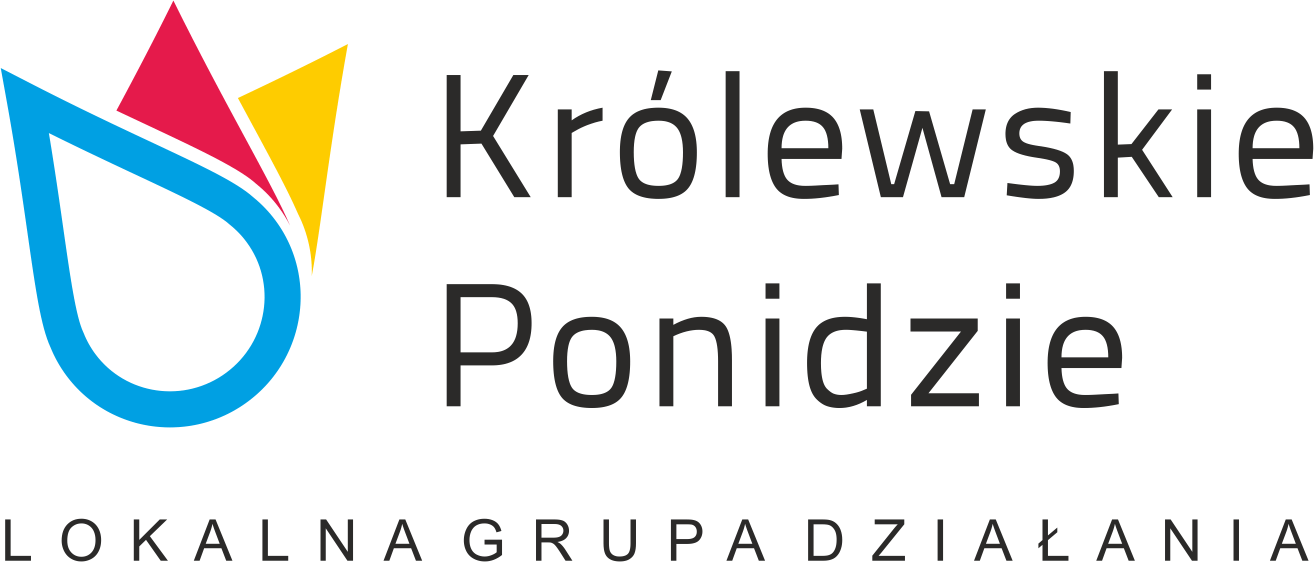 Harmonogram realizacji  Planu Komunikacji  na rok 2021Kanały komunikacjiKanały komunikacjiOpisProduktProduktRezultatRezultatData realizacjiLiczbaKwotaKanały komunikacjiKanały komunikacjiOpisWskaźnik produktuWartość docelowaWskaźnik rezultatuWartość docelowa Data realizacjiLiczbaKwotaStrona  internetowa LGD i profil na portalu społecznościowym FacebookStrona  internetowa LGD i profil na portalu społecznościowym FacebookProwadzenie strony Internetowej i profilu społecznościowego na facebook-uDziałająca strona1Liczba odwiedzin5 000I- XII2 szt.-Strona  internetowa LGD i profil na portalu społecznościowym FacebookStrona  internetowa LGD i profil na portalu społecznościowym FacebookProwadzenie strony Internetowej i profilu społecznościowego na facebook-uDziałający profil1Liczba odwiedzin5 000I- XII2 szt.-Materiały informacyjno – promocyjnePublikacja / raportyPrzygotowanie i druk materiałów informacyjno- promocyjnych  w postaci biuletynów i publikacji/ raportów dotyczących obszaru LGD oraz  wydarzeń w  ramach PROW 2014-2020.Liczba materiałów2500 szt.Liczba rozpowszechnionych egzemplarzy2 500VII - XII1szt.24 703,54RazemRazem24 703,54